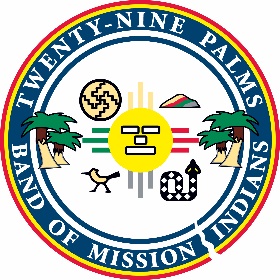 TWENTY-NINE PALMS BAND OF MISSION INDIANS TRIBAL ENVIRONMENTAL PROTECTION AGENCY 46-200 HARRISON PLACECOACHELLA, CA 92236PHONE (760) 398-6767APPLICATION TO OPERATE A TEMPORARY/MOBILE FOOD FACILITYON RESERVATION LANDS OF THETWENTY-NINE PALMS BAND OF MISSION INDIANSNote:  Complete this application when applying for a License to Operate a Temporary Food Facility, including food carts, food trucks, pop-up food vending locations, and other facilities serving food which are not Licensed as a permanent food establishment on the Twenty-Nine Palms Reservation.  A complete application must be received at least two weeks prior to the anticipated date of food service.OWNER AND AGENT INFORMATIONTEMPORARY FOOD FACILITY INFORMATIONAPPLICATION FEESTATEMENT OF AUTHORIZATIONI, _______________________________ hereby authorize the Twenty-Nine Palms Tribal EPA to review the information and supporting documents provided in accordance with Tribal laws to process an application for License to Operate a Temporary Food Facility on the Twenty-Nine Palms Reservation.  I understand that this Application is not a License and does not permit the sale or distribution of food.  I have carefully read, understand, and agree to all provisions listed in the Temporary Food Facility Handbook._____________________________    	___________________________   		_______________Applicant Name			Applicant Signature				DateSubmit the completed application package to the Tribal EPA office location below:Twenty-Nine Palms Tribal EPA46-200 Harrison PlaceCoachella, CA 92236Or by email to tepa@29palmsbomi-nsn.govIs your application complete? Did you:Include the application fee?Complete all fields within this application?Include all required attachments?Facility set-up drawing, including pertinent information about food storage, protection, preparation, and disposal areas, handwashing station, and cleaning areas.Description of food to be served or menuProof of current Food Manager’s Safety CertificationProof of Food Handler’s Permits from Riverside or San Bernardino County, or the Tribe for all employees who have contact with foodProof of liability insurance with Twenty-Nine Palms Band of Mission Indians listed as Additional InsuredDocumentation of current license for Riverside or San Bernardino County (if applicable)a) Applicant name and/or organization:Address:Phone No. Fax No.E-mail address:b) Operator Name (if different than Applicant):Address:Phone No. Fax No.E-mail address:c) Name of Person who completed Food Manager     Safety Course:Certificate Number:Phone No. E-mail address:d) List names and certificate numbers of Food Handlers (attach documentation for each): Have you previously obtained a License to Operate a Temporary Food Facility from Tribal EPA?	NO	YES License Number 		Date(s) of license  	 Have you previously obtained a License to Operate a Temporary Food Facility from Tribal EPA?	NO	YES License Number 		Date(s) of license  	Is this food facility licensed to operate in any other jurisdiction?  If yes, please attach documentation.  Fees for food facilities holding current licenses for Riverside or San Bernardino County is reduced to $25.	NO	YES License Number 		Date(s) of license  	Is this food facility licensed to operate in any other jurisdiction?  If yes, please attach documentation.  Fees for food facilities holding current licenses for Riverside or San Bernardino County is reduced to $25.	NO	YES License Number 		Date(s) of license  	Description of Food Facility (attach drawing with food storage, protection, preparation, and disposal, handwashing station, and cleaning areas labeled.  Photos may also be attached for supplemental information.):Proposed Schedule (proposed start date, duration, inactive periods, and end dates):Description of Food Menu:Method for providing potable water:Method for providing hot/tempered water:Cold food storage/refrigeration method:Hot food storage method:Electrical source, if necessary:For Mobile Food Facility, provide Vehicle Information:Vehicle Registration Number: __________________________________________________   State: __________Insurance Policy and Company: _________________________________  Name of Insured: ________________Provide an application processing fee of $85.00.  Current permittees of Riverside or San Bernardino Counties provide a $25.00 administrative fee.  Waiver of the application fee may be requested on the basis of Tribal affiliation or hardship, and will be considered on an individual basis.Make checks payable to:Twenty-Nine Palms Band of Mission Indians46-200 Harrison PlaceCoachella, CA 92236